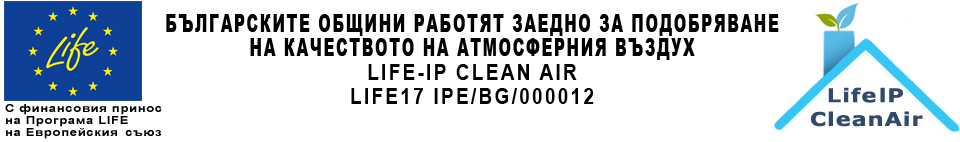 СХЕМА ЗА ПРЕХОД КЪМ АЛТЕРНАТИВНИ ФОРМИ ЗА ОТОПЛЕНИЕ НА ДОМАКИНСТВАТА В ОБЩИНА МОНТАНА януари 2020 годинаКонтекст Схемата за преход към алтернативни форми за отопление на домакинствата се изпълнява в рамките на Интегриран проект „Българските общини работят заедно за подобряване на качеството на атмосферния въздух” LIFE17 IPE/BG/000012 - LIFE IP CLEAN по Програма LIFE на Европейския съюз AIR (наричан за краткост по-долу „ИП“). Главната цел на ИП е да допринесе за намаляването на количеството на фините прахови частици (ФПЧ10), което е основен проблем на качеството на въздуха в България и да допринесе за по-чиста и здравословна околна среда за населението. Замърсяването на въздуха с ФПЧ10 най-често е резултат от използването на твърдо гориво за битовото отопление през зимата, емисиите от транспорта и замърсените пътища и улици, включително и в резултат на опесъчаването и разпръскването на сол през зимата. Най-голям относителен дял от всички източници на замърсяване на въздуха в българските общини с наднормено замърсяване с ФПЧ10 има битовото отопление с дърва и въглища. Проектът ще допринесе във висока степен и за намаляване на емисиите на ФПЧ 2,5, тъй като 82% от тези емисии на национално ниво са именно от битовото отопление на дърва и въглища.ИП предвижда изпълнението на мерки от общинските програми за подобряване на качеството на въздуха в шест български общини - София, Монтана, Бургас, Велико Търново, Русе и Стара Загора. Фокусът на дейностите в ИП е към намаляване на замърсяването от битово отопление с дърва и въглища на домакинствата. Предвидените действия са изцяло в изпълнение на българското и европейското законодателство и стратегическите документи в разглежданата област и ще допринесат директно за подобряване качеството на живот на хората не само в участващите шест общини, но и в цялата страна, тъй като създаденият модел ще бъде предложен за приложение и в други общини и на национално ниво.Разработените от Експертния център на ИП за всяка от шестте общини Схеми за преход към алтернативни форми за отопление на домакинствата ще бъдат първо пилотно тествани в съответната община за определения в ИП брой домакинства, както следва:София – 140 домакинства Бургас – 80 домакинства Русе – 80 домакинства Стара Загора – 80 домакинства Велико Търново – 70 домакинства Монтана – 50 домакинства По време на и след пилотното тестване ще се анализират и оценят различните аспекти от пилотното прилагане на Схемите за преход към алтернативни форми за отопление на домакинствата за всяка една от общините, като при необходимост същите ще бъдат актуализирани преди старта на основната Схема за подмяна на отоплението на домакинства от дърва и въглища към алтернативни форми на отопление. За основната фаза на Схемата в ИП е определен следният брой домакинства, които да се възползват от нея:София – 4785 домакинстваБургас – 1914 домакинства Русе – 1388 домакинства Стара Загора – 957 домакинства Велико Търново – 478 домакинства Монтана – 478 домакинства Териториален обхват на СхематаТериториалният обхват за прилагане на Схемата за преход на домакинствата към алтернативни форми на отопление по проекта по Програма LIFE в град Монтана е определен на базата на извършени преглед и анализи на: информацията от социологическото проучване, извършено в рамките на ИП, актуалната Програма за подобряване на качеството на атмосферния въздух на общината, подписаният договор за подмяна на отоплителните уреди на дърва и въглища в града с екологични алтернативи между община Монтана и Оперативна програма „Околна среда“ 2014-2020 г.; метеорологичните и топографски особености на района, основните източници на емисии на фини прахови частици в града, поставените целеви количествени индикатори за Монтана в ИП за брой домакинства, които да се обхванат от Схемата и за количество на намалените емисии и др.В резултат бяха обособени приоритетните зони в град Монтана за интервенцията за подмяната на отоплителните уреди на дърва и/или въглища с алтернативни форми на отопление конкретно само за проекта по Програма LIFE. Територията, на която се предвижда реализиране на  Схемата за преход към алтернативни форми за отопление на домакинствата в гр. Монтана, е обособена в две зони. Критерият за допустимост физическите лица да са собственици/съсобственици на имот с жилищно предназначение в определените териториални зони важи за всички. При необходимост така определеният териториален обхват може да бъде разширен. Първа зона – жилищни адреси заключени между посочените по-долу гранични улици и булеварди на зоната за интервенция в централна градска част - по-долу в детайли са описани външните граници на предложената зона за интервенция в Централна градска част (ЦГЧ) на гр. Монтана.бул. Парта от кръстовището с бул. Христо Ботев до кръстовището с ул. Княз Александър Батенберг (само адресите с нечетни номера)ул. Княз Александър Батенберг от кръстовището с бул. Парта до кръстовището с ул. Странджа (само адресите с четни номера)ул. Странджа от кръстовището с ул. Княз Александър Батенберг до кръстовището с ул. Панайот Хитов (само адресите с нечетни номера)ул. Панайот Хитов от кръстовището с ул. Странджа до кръстовището с ул. Иван Аврамов (само адресите с четни номера)ул. Иван Аврамов от кръстовището с ул. Панайот Хитов до кръстовището с ул. Княз Александър Батенберг (само адресите с четни номера)ул. Княз Александър Батенберг от кръстовището с ул. Иван Аврамов до кръстовището с ул. 22-ри септември (само адресите с нечетни номера)ул. 22-ри септември от кръстовището с ул. Княз Александър Батенберг до кръстовището с бул. 3-ти март (само адресите с четни номера)бул. 3-ти март от кръстовището с ул. 22-ри септември до кръстовището с ул. Св. Климент Охридскиул. Св. Климент Охридски от кръстовището с бул. 3-ти март до кръстовището с бул. Христо Ботев (само адресите с четни номера)бул. Христо Ботев от кръстовището с ул. Св. Климент Охридски до кръстовището с бул. Парта (само адресите с четни номера)Втора зона -  всички жилищни адреси, в ж.к. Изгрев.На картата са представени очертани с контур предложените зони за интервенция по Интегрирания проект по Програма LIFE в гр. Монтана.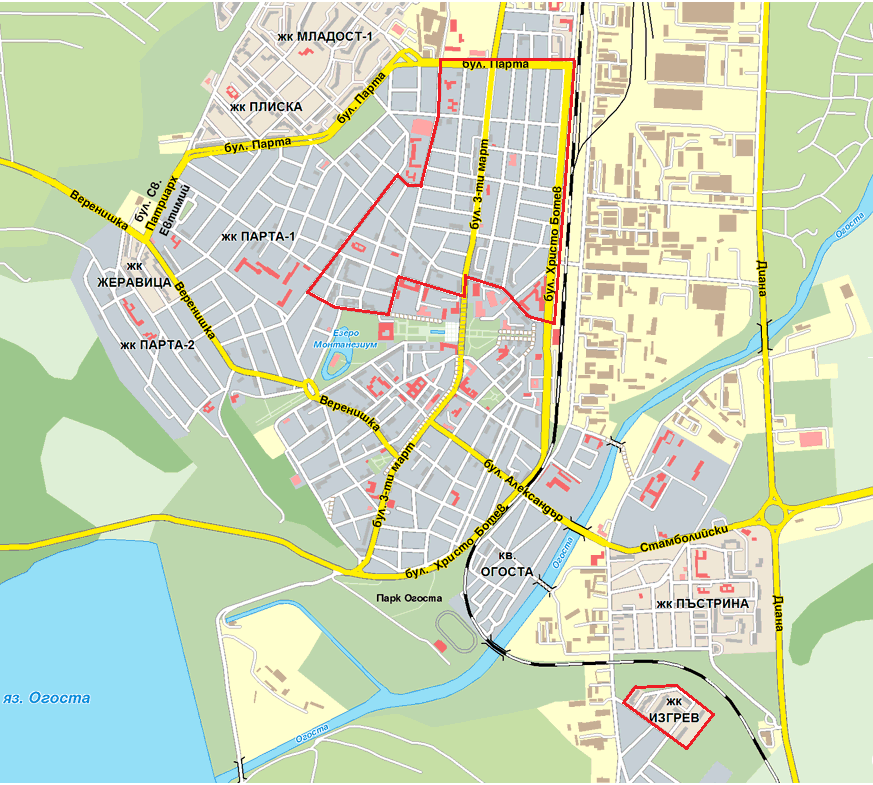 Видове допустими отоплителни уреди по СхематаОборудването, допустимо като алтернативна форма на отопление, е посочено в ИП, одобрен от Европейската комисия, а именно:„-	отопление на газ (използване на централна мрежа) - котли, радиатори-	индивидуално газово отопление (за къщи извън газопреносната мрежа) - котли, радиатори-	централно отопление - радиатори-	отопление с пелети - печки, котли и радиатори.“В ИП изрично е посочено, че Схемата няма да финансира изграждането на връзки към газовите и централните отоплителни мрежи и друга инфраструктура и оборудване, които са собственост на съответните фирми, предоставящи услугата, както и свързаните с тях такси.Съгласно условията на ИП отоплителни уреди трябва  да отговарят на европейските Директиви за екодизайна (ЕС 2015/1189 и ЕС 2015/1185).Във връзка с подмяната на старите отоплителни устройства, в ИП е предвидено старите замърсяващи отоплителни уреди да бъдат взети от общините и транспортирани за рециклиране и оползотворяване с цел избягване на повторната им продажба и употреба.Така разписаната рамка на допустимо оборудване в ИП  и свързаните с него дейности, е конкретизирана за община Монтана, както следва: при преминаване от отопление на дърва и/или въглища към отопление с природен газ (чрез централната градска газоразпределителна мрежа или жилища извън газоразпределителната мрежа, но до които може да се достави компресиран природен газ) – първо, доставка и монтаж на газови конвектори за отопление или едноконтурен котел или двуконтурен котел, второ, радиатори с термоглави за регулиране на температурата и съответните технически елементи (като например скоби за закачане на стената, свързващи елементи и др. подобни елементи, които се доставят с радиатора), необходими единствено за монтажа им към вътрешната система за отопление. при преминаване от отопление на дърва и/или въглища към отопление с пелети – първо, доставка и монтаж на топловъздушна камина на пелети (популярно наричана „пелетна печка“), или на пелетна камина с водна риза, или на пелетен котел на водна риза, второ,до два броя радиатори с термоглави за регулиране на температурата и съответните технически елементи, (като например скоби за закачане на стената, свързващи елементи и др. подобни елементи, които се доставят с радиатора), необходими единствено за монтажа им към вътрешната система за отопление.Допустимото отоплително оборудване ще отговаря на техническите изисквания на европейските регламенти и директиви и съответстващото национално законодателство.На домакинствата в Монтана, участници в Схемата, ще се предоставят безвъзмездно следното отоплително оборудване и услуги: допустимото отоплително оборудване (конкретизирано по-долу в настоящия раздел)монтажът на новото отоплително оборудване в жилищата на домакинствата обучението на домакинствата за експлоатацията на монтираното ново отоплително оборудванепрофилактика на доставените и монтирани отоплителни уреди по Схемата – само еднократно за първата година след доставката и монтажа на отоплителния уред/игаранционното обслужване за петгодишен период на доставените на крайния бенефициент по ИП (домакинството) отоплителни уреди по Схемата при условие, че крайният бенефициент спазва правилата за експлоатация и поддръжка, посочени в Договора с общината за доставка и монтаж на новото отоплително оборудване.Недопустимо оборудване и дейности по Схемата е всякакво оборудване и дейности, извън изрично посочените по-горе допустими оборудване и услуги. Избраният набор от отоплителни уреди обхваща най-голям диапазон от нуждите на домакинствата, като в същото време лимитира видовете отоплителни уреди до брой, който в рамките на финансовия ресурс позволява постигане на основните индикатори по проекта (количество намалени годишни емисии на ФПЧ10 и брой обхванати домакинства). Отоплителното оборудване ще отговаря на изискванията на европейското законодателство, в т.ч. на изискванията на европейската директива за екодизайн и съответните европейски регламенти за прилагането й, включващи изисквания и ограничения за емисии на фини прахови частици, сезонна енергийна ефективност, енергиен клас и др.Конкретният вид и технически характеристики на допустимото по Схемата отоплително оборудване са представени по-долу:Пелетни Камини – Топловъздушни 6 kW(Препоръчителни характеристики)Енергиен клас: >=А+Сезонна енергийна ефективност при номинално натоварване (Регламент 1186/2015 г., Анекс VIII): >= 90% Съдържание на СО в димния газ (приведен към 13% О2), при максимална мощност: до 300 mg/Nm3 Емисии на фини прахови частици (приведен към 13% О2), при максимална мощност: до 20 mg/Nm3 КПД >= 90%Габаритни размери (ширина/дълбочина/височина):  – до 500/500/800 ммДимоотводен отвор: ф 80 мм с димоотвод с дължина до 3000 ммДебелина на котелната стомана: не по-малко от 3 ммРазходни норми: при номинален режим на работа, не повече от 1,2 кг/ч.Окомплектовката на уреда трябва да включва:автоматично запалване с керамичен нагревателмодулиращо управлениевентилатор за отвеждане отработените димни газоверезервоар за гориво (бункер)автоматизирано горивоподаващо устройство – шнеквентилатор за обдухване на затопления въздух към помещениетоаварийно-спирателна арматура - по електрическа част – авариен термостат, пресостат, датчик за обратен пламък в бункераинструкция за монтаж и експлоатациягаранционна картаПълна гаранция на оборудването: 60 (шестдесет) месеца, полагаща се при спазване на условията за поддръжка, експлоатация и годишна профилактика на инсталираното отоплително оборудване. Пелетни Камини – Топловъздушни 8 kW(Препоръчителни характеристики)Енергиен клас: >=А+Сезонна енергийна ефективност при номинално натоварване (Регламент 1186/2015 г., Анекс VIII): >= 90% Съдържание на СО в димния газ (приведен към 13% О2), при максимална мощност: до 300 mg/Nm3 Емисии на фини прахови частици (приведен към 13% О2), при максимална мощност: до 20 mg/Nm3 КПД:  >= 90%Габаритни размери (ширина/дълбочина/височина):  до 500/650/1020 ммДимоотводен отвор: ф 80 мм с димоотвод с дължина до 3000 ммДебелина на котелната стомана: не по-малко от 3 ммРазходни норми при номинален режим на работа: не повече от 1,65 кг/ч Окомплектовката на уреда трябва да включва:автоматично запалване с керамичен нагревателмодулиращо управлениевентилатор за отвеждане отработените димни газоверезервоар за гориво (бункер)автоматизирано горивоподаващо устройство – шнеквентилатор за обдухване на затопления въздух към помещениетоаварийно-спирателна арматура - по електрическа част – авариен термостат, пресостат, датчик за обратен пламък в бункераинструкция за монтаж и експлоатациягаранционна картаПълна гаранция на оборудването: 60 (шестдесет) месеца, полагаща се при спазване на условията за поддръжка, експлоатация и годишна профилактика на инсталираното отоплително оборудване.Пелетни Камини – Топловъздушни 10 kW(Препоръчителни характеристики)Енергиен клас: >=А+Сезонна енергийна ефективност при номинално натоварване (Регламент 1186/2015 г., Анекс VIII):  >= 90%Съдържание на СО в димния газ /приведен към 13% О2/, при максимална мощност: до 300 mg/Nm3 Емисии на фини прахови частици /приведен към 13% О2/, при максимална мощност: до 20 mg/Nm3 КПД: >= 90%Габаритни размери (ширина/дълбочина/височина): до 500/650/1050 ммДимоотводен отвор: ф 80 мм с димоотвод с дължина до 3000 ммДебелина на котелната стомана: не по-малко от 3 мм.Разходни норми, при номинален режим на работа: не повече от 2,1 кг/ч Окомплектовката на уреда трябва да включва:автоматично запалване с керамичен нагревателмодулиращо управлениевентилатор за отвеждане отработените димни газоверезервоар за гориво (бункер)автоматизирано горивоподаващо устройство – шнеквентилатор за обдухване на затопления въздух към помещениетоаварийно-спирателна арматура - по електрическа част – авариен термостат, пресостат, датчик за обратен пламък в бункераинструкция за монтаж и експлоатация гаранционна картаПълна гаранция на оборудването: 60 (шестдесет) месеца, полагаща се при спазване на условията за поддръжка, експлоатация и годишна профилактика на инсталираното отоплително оборудване. Пелетни Камини – Топловъздушни 12 kW(Препоръчителни характеристики)Енергиен клас: >=А+Сезонна енергийна ефективност при номинално натоварване (Регламент 1186/2015 г., Анекс VIII):  >= 90% Съдържание на СО в димния газ /приведен към 13% О2/, при максимална мощност: до 300 mg/Nm3 Емисии на фини прахови частици /приведен към 13% О2/, при максимална мощност: до 20 mg/Nm3 КПД: >= 90%Габаритни размери (ширина/дълбочина/височина): до 650/700/1100 ммДимоотводен отвор: ф 80 мм с димоотвод с дължина до 3000 ммДебелина на котелната стомана: не по-малко от 3 мм.Разходни норми при номинален режим на работа: не повече от 2,5 кг/ч. Окомплектовката на уреда трябва да включва:автоматично запалване с керамичен нагревателмодулиращо управлениевентилатор за отвеждане отработените димни газоверезервоар за гориво (бункер)автоматизирано горивоподаващо устройство – шнеквентилатор за обдухване на затопления въздух към помещениетоаварийно-спирателна арматура - по електрическа част – авариен термостат, пресостат, датчик за обратен пламък в бункераинструкция за монтаж и експлоатация гаранционна картаПълна гаранция на оборудването: 60 (шестдесет) месеца, полагаща се при спазване на условията за поддръжка, експлоатация и годишна профилактика на инсталираното отоплително оборудване. Пелетни камини – с водна риза 12 kW(Препоръчителни характеристики)Енергиен клас: >=А+Сезонна енергийна ефективност при номинално натоварване: >= 90% Съдържание на СО в димния газ /приведен към 13% О2/, при максимална мощност: до 300 mg/Nm3 Емисии на фини прахови частици /приведен към 13% О2/, при максимална мощност: до 20 mg/Nm3 КПД: >= 90%Габаритни размери (ширина/дълбочина/височина): до 600/630/920 ммДимоотводен отвор: ф 80 мм с димоотвод с дължина до 3000 ммДебелина на котелната стомана: не по-малко от 4 ммРазходни норми: при номинален режим на работа, не повече от 2,1 кг/чОкомплектовката на уреда трябва да включва:циркулационна помпазатворен разширителен съдавтоматично запалване с керамичен нагревателмодулиращо управлениевентилатор за отвеждане на димни газоверезервоар за гориво (бункер)автоматизирано горивоподаващо устройство – шнекпредпазно-изпускателна арматура – по налягане - предпазен клапанаварийно-спирателна арматура - по електрическа част – авариен термостат, пресостат, датчик за обратен пламък в бункераинструкция за монтаж и експлоатациягаранционна картаПълна гаранция на оборудването: 60 (шестдесет) месеца, полагаща се при спазване на условията за поддръжка, експлоатация и годишна профилактика на инсталираното отоплително оборудване. Пелетни камини – с водна риза 18 kW(Препоръчителни характеристики)Енергиен клас: >=А+Сезонна енергийна ефективност при номинално натоварване: >= 90% Съдържание на СО в димния газ /приведен към 13% О2/, при максимална мощност: до 300 mg/Nm3 Емисии на фини прахови частици /приведен към 13% О2/, при максимална мощност: до 20 mg/Nm3 КПД: >= 90%Габаритни размери (ширина/дълбочина/височина): до 600/610/960 ммДимоотводен отвор: ф 80 мм с димоотвод с дължина до 3000 ммДебелина на котелната стомана: не по-малко от 4 мм.Разходни норми: при номинален режим на работа: не повече от 3,2 кг/чОкомплектовката на уреда трябва да включва:циркулационна помпазатворен разширителен съдавтоматично запалване с керамичен нагревателмодулиращо управлениевентилатор за отвеждане на димни газоверезервоар за гориво (бункер)автоматизирано горивоподаващо устройство – шнекпредпазно-изпускателна арматура – по налягане - предпазен клапанаварийно-спирателна арматура - по електрическа част – авариен термостат, пресостат, датчик за обратен пламък в бункераинструкция за монтаж и експлоатациягаранционна картаПълна гаранция на оборудването: 60 (шестдесет) месеца, полагаща се при спазване на условията за поддръжка, експлоатация и годишна профилактика на инсталираното отоплително оборудване. Пелетни камини – с водна риза 25 kW(Препоръчителни характеристики)Енергиен клас: >=А+Сезонна енергийна ефективност при номинално натоварване: >= 90% Съдържание на СО в димния газ /приведен към 13% О2/, при максимална мощност: до 300 mg/Nm3 Емисии на фини прахови частици /приведен към 13% О2/, при максимална мощност: до 20 mg/Nm3 КПД: >= 90%Габаритни размери (ширина/дълбочина/височина): до 610/600/1150 ммДимоотводен отвор: ф 80 мм с димоотвод с дължина до 3000 ммДебелина на котелната стомана: не по-малко от 4 мм.Разходни норми: при номинален режим на работа, не повече от 5 кг/чОкомплектовката на уреда трябва да включва:циркулационна помпазатворен разширителен съдавтоматично запалване с керамичен нагревателмодулиращо управлениевентилатор за отвеждане на димни газоверезервоар за гориво (бункер)автоматизирано горивоподаващо устройство – шнекпредпазно-изпускателна арматура – по налягане - предпазен клапанаварийно-спирателна арматура - по електрическа част – авариен термостат, пресостат, датчик за обратен пламък в бункераинструкция за монтаж и експлоатация  гаранционна картаПълна гаранция на оборудването: 60 (шестдесет) месеца, полагаща се при спазване на условията за поддръжка, експлоатация и годишна профилактика на инсталираното отоплително оборудване. Пелетни котли – с водна риза 25 kW(Препоръчителни характеристики)Енергиен клас: >=А+Сезонна енергийна ефективност при номинално натоварване: >= 90% Съдържание на СО в димния газ /приведен към 13% О2/, при максимална мощност: до 300 mg/Nm3 Емисии на фини прахови частици /приведен към 13% О2/, при максимална мощност: до 20 mg/Nm3 КПД: >= 90%Габаритни размери (ширина/дълбочина/височина): до 600/600/1150 ммДимоотводен отвор: ф 80 мм с димоотвод с дължина до 3000 ммДебелина на котелната стомана: не по-малко от 4 мм.Разходни норми: при номинален режим на работа, не повече от 5 кг/чОкомплектовката на уреда трябва да включва:циркулационна помпазатворен разширителен съдавтоматично запалване с керамичен нагревателмодулиращо управлениевентилатор за отвеждане на димни газоверезервоар за гориво (бункер)автоматизирано горивоподаващо устройство – шнекпредпазно-изпускателна арматура – по налягане - предпазен клапанаварийно-спирателна арматура - по електрическа част – авариен термостат, пресостат, датчик за обратен пламък в бункераинструкция за монтаж и експлоатациягаранционна картаПълна гаранция на оборудването: 60 (шестдесет) месеца, полагаща се при спазване на условията за поддръжка, експлоатация и годишна профилактика на инсталираното отоплително оборудване. Пелетни котли – с водна риза 33 kW(Препоръчителни характеристики)Енергиен клас: >=А+Сезонна енергийна ефективност при номинално натоварване: >= 90% Съдържание на СО в димния газ /приведен към 13% О2/, при максимална мощност: до 300 mg/Nm3 Емисии на фини прахови частици /приведен към 13% О2/, при максимална мощност: до 20 mg/Nm3 КПД: >= 90%Габаритни размери (ширина/дълбочина/височина): до 600/600/1150 ммДимоотводен отвор: ф 80 с димоотвод с дължина до 3000 мм Дебелина на котелната стомана: не по-малко от 4 мм.Разходни норми: при номинален режим на работа, не повече от 6,3 кг/чОкомплектовката на уреда трябва да включва:циркулационна помпазатворен разширителен съдавтоматично запалване с керамичен нагревателмодулиращо управлениевентилатор за отвеждане на димни газоверезервоар за гориво (бункер)автоматизирано горивоподаващо устройство – шнекпредпазно-изпускателна арматура – по налягане - предпазен клапанаварийно-спирателна арматура - по електрическа част – авариен термостат, пресостат, датчик за обратен пламък в бункераинструкция за монтаж и експлоатациягаранционна картаПълна гаранция на оборудването: 60 (шестдесет) месеца, полагаща се при спазване на условията за поддръжка, експлоатация и годишна профилактика на инсталираното отоплително оборудване. Газови котли – Двуконтурни(Препоръчителни характеристики)Енергиен клас: > А (90% по ЕгР)Енергиен клас, с включен електронен регулатор на температурата в помещението: >=А+ (с клас на принос към енергийната ефективност минимум 2 %)Мощност до 35 kW;Принцип на работа: Кондензационен;Сезонна енергийна ефективност при номинално натоварване за отопление: >= 94% Окомплектовката на уреда включва:система за отвеждане на конденза;циркулационна помпа електронна;затворен разширителен съд;автоматично запалване;модулиращо управление (автоматично управление на топлинната мощност);вентилатор за отвеждане на димни газове;предпазно-изпускателна арматура - по налягане на водата - предпазен клапан;аварийно-спирателна арматура - по електрическа част - авариен термостат;инструкция за монтаж и експлоатация;гаранционна карта;Пълна гаранция на оборудването: 60 (шестдесет) месеца, полагаща се при спазване на условията за поддръжка, експлоатация и годишна профилактика на инсталираното отоплително оборудване. Газови конвектори 1,5 – 3 kW(Препоръчителни характеристики)Енергиен клас: >= С (72 % по ErP)Максимални емисии на NOx 130mg/kWinput нa основа на горна граница a калоричност;Мощностен диапазон: 1,5-3 kWТип на работа: изгаряне в затворена горивна камераРазходни норми: при номинален режим на работа, не повече от 0,3 m3/ч.Окомплектовката на уреда включва инструкция за монтаж и експлоатация, гаранционна карта, коаксиален димоотвод и крепежни елементиПълна гаранция на оборудването: 60 (шестдесет) месеца, полагаща се при спазване на условията за поддръжка, експлоатация и годишна профилактика на инсталираното отоплително оборудване. Газови конвектори 1,8 – 5 kW(Препоръчителни характеристики)Енергиен клас: >= С (72 % по ErP);Максимални емисии на NOx 130mg/kWinput на основа на горна граница а калоричност; Мощностен диапазон: 1,8-5 kW;Тип камера: затворена (естествена вентилация на горенето)Разходни норми: при номинален режим на работа, не повече от 0,52 m3/ч;Окомплектовката на уреда включва инструкция за монтаж и експлоатация, гаранционна карта, коаксиален димоотвод и крепежни елементи;Пълна гаранция на оборудването: 60 (шестдесет) месеца, полагаща се при спазване на условията за поддръжка, експлоатация и годишна профилактика на инсталираното отоплително оборудване. Стоманени панелни радиаториЗа отопление на помещения от 16 м2 - ПР 22/500/1200 - Тип/междуосова височина/дължина;За отопление на помещения от 25 м2 - ПР 22/500/1800 - Тип/междуосова височина/дължинаЗа получаването на стоманени панелни радиатори могат да кандидатстват всички допустими кандидати, които са посочили, че желаят да преминат от отопление на дърва и/или въглища към отопление с:Пелетна камина с водна риза (12, 18 или 25 KW) илиПелетен котел (25 или 33 KW) илиГазов котел Задължително условие за получаване на стоманени панелни радиатори е кандидатите да разполагат с изградена за собствена сметка вътрешна отоплителна инсталация, осигуряваща връзката между отоплителния уред, за който кандидатстват и мястото, на което ще се поставят радиаторите. Всеки допустим кандидат отговарящ на горните условия може да получи до 2 броя радиатори с посочените по-горе технически параметри в зависимост от размера на помещенията, в които ще се монтират.Сценарий за разпределение по квоти на отоплителните уредиЧрез разработването на сценарий за разпределение по квоти на допустимите отоплителни уреди по Схемата се цели постигане на основния индикатор за резултат от изпълнението на ИП, а именно: количеството спестени емисии на ФПЧ10 в размер на 158 т/год. общо за шестте общини в резултат на замяната на старите отоплителни уреди на дърва и въглища, в рамките на определения за целта финансов ресурс в бюджета на ИП и определения брой домакинства за участие в Схемата в шестте общини в ИП. Постигането на целевите индикатори е възможно да се постигне единствено чрез определянето на квота за всяко от посоченото в предходния раздел отоплително оборудване.   Под „квота“ се разбира определеният във всеки от сценариите за реализация на Схемата брой отоплителни уреди от даден вид, които ще се предоставят на домакинствата по Схемата (в зависимост от горивото (природен газ или пелети) и в зависимост от отоплителната мощност на уредите).Важни стъпки за определяне на квотите за всеки от отоплителните уреди са изчисляването на количествата отделени емисии на ФПЧ10 от горенето на твърди горива и съответно - количествата на спестените емисии на ФПЧ10 при замяна на отоплителните уреди на дърва и въглища с такива, използващи за гориво пелети или природен газ. Изчисляване на количеството на отделените емисии на ФПЧ10 при използване на отоплителни уреди на дърва и на пелетиСъгласно „Ръководството за инвентаризация на емисиите от замърсители на атмосферния въздух за 2016 г.“ на Европейската агенция по околна среда, стойностите на емисионните фактори за ФПЧ10 при горенето на дърва и на пелети са следните:Таблица 1. Стойност на емисионните фактори по видове отоплителни уредиСтойностите на емисионните фактори са преизчислени, за да бъдат съпоставими с използваните количества на дърва и пелети за отопление при следните параметри:3.83 кВтч отделена топлина от горене на 1 кг дърва4.67 кВтч отделена топлина от горене на 1 кг пелети1 кВтч = 3,6 MJТаблица 2. Преизчислени емисионни факториНа базата на информацията от проведеното проучване за предлаганите на българския пазар отоплителни уреди на пелети са изчислени количествата на изразходваните пелети за отопление през зимния период. Разгледани са три варианта – при 10 ч./ден. (вариант 1), при 16 ч./ден (вариант 2) и денонощно при 24 часа (вариант 3) използване на отоплителните уреди. При изчисленията са приети следните допускания:при вариант 3 - денонощно (24 часа) ползване отоплителните уреди работят при минимален разход на пелети на час при вариант 2 – 16 ч./ден, отоплителните уреди работят с максимален разход през първите 2 часа за постигане на оптимална температура в жилището и при минимален разход през останалите 14 ч. за поддържане на температуратапри варианта с 10 ч. ползване, отоплителните уреди работят с максимален разход през първите 2 часа и при минимален разход през останалите 8 ч. за поддържане на температуратасредната височина на таваните в жилищата е 2.6 м (допускането се прави поради обстоятелството, че при проучването на пазара за някои отоплителни уреди се използва като показател само кубатура на отопляемото жилище)отоплителният сезон продължава 150 дниТаблица 3. Консумация на пелети за отопление при отоплителен сезон от 150 дниПолучените резултати за консумация на пелети за отопление на жилища за 150 дни при трите варианта на отопление (като продължителност през денонощието) се умножават с емисионния фактор за ФПЧ10 от изгаряне на пелети. Така се получава количеството на отделени емисии ФПЧ10 за всеки вид отоплителен уред на пелети по всеки от трите времеви варианта на отопление през денонощието:Таблица 4. Емисии ФПЧ10 отделяни при отопление на пелети по вид и мощност на използваните отоплителни уредиСледваща стъпка от методологията е да се изчислят емисиите на ФПЧ10, отделяни при горенето на дърва от конвенционални печки и котли под 50 кВт. За целта се прави допускането, че конвенционалните отоплителни уреди на дърва следва да постигнат същата обща топлинна енергия за 150 дни отопление през годината, каквато се достига с различните по капацитет пелетни печки, камини и котли. Това допускане е консервативно, тъй като при обикновени печки на дърва и въглища е физически невъзможно да се поддържа равномерна температура за разлика от пелетните отоплителни уреди.Постигнатата топлинна енергия с отопление на пелети общо за 150 дни се изчислява като произведение на годишната консумация на пелети при трите варианта и отделената топлина от горене на пелети (4.67 кВтч/кг).Таблица 5. Отделена топлинна енергия при отопление с пелети за 150 дниПолучените стойности за отделената топлинна енергия са основата за изчисляване на количествата дърва, необходими за постигане на тези стойности. За целта, количеството отделена топлинна енергия, показана в последните три колони от горната таблица, се разделя на 3.83 кВтч/кг, каквато е стойността на отделяната топлинна енергия при горене на дърва, показана в долната таблица. В нея са представени и изчисленията по трите разглеждани варианти (според времевия диапазон за отопление) на отделяните емисии от отоплителните уреди на дърва при използване на два вида емисионни фактори за ФПЧ10 – 10,4789 гр./кг при печки на дърва и 6,6182 гр./кг при котли на дърва с мощност до 50 кВт. Таблица 6. Емисии ФПЧ10 отделяни при отопление с конвенционални уреди на дърва според еквивалентните им отоплителни уреди на пелетиИзчисляване на количеството на спестените емисии ФПЧ10 при подмяна на конвенционални отоплителни уреди на дърва с нови на пелети или природен газ В резултат от направените изчисления за отделените емисии ФПЧ10 от горене на дърва и пелети в предходната точка, може да се изчисли очакваното количество на емисиите след подмяната на старите отоплителни уреди на дърва с нови отоплителни уреди на пелети. То ще е равно на разликата между отделените емисии ФПЧ10 при отопление с конвенционални уреди на дърва (Таблица 6) и отделените емисии ФПЧ10 при отопление на пелети (Таблица 4).Тези изчисления могат да се направят и за случаите, когато старите отоплителни уреди на дърва се заменят с отоплителни уреди на природен газ. При използването на природен газ за отопление се приема, че количеството на отделените емисии на ФПЧ10 е равно на нула. Така количеството на спестените емисии на ФПЧ10 при замяната на печка или котел на дърва с отоплителен уред на природен газ ще съответства на емисиите, които се отделят при употребата на конвенционалната печка или котел на дърва, представени в следващата Таблица 7. Таблица 7. Стойност на годишното количество спестени емисии на ФПЧ10 от подмяната на отопление на дърва с отопление на газ *Количествата на спестените емисии на ФПЧ10 при подмяната на конвенционални котли на дърва с пелетни котли са по-ниски в сравнение с подмяната на конвенционални печки на дърва с топловъздушните пелетни камини и пелетните камини с водна риза, поради по-ниския емисионен фактор на конвенционалните котли на дърва под 50 кВтч спрямо този на конвенционалните печки на дърва, съгласно Таблица 1.Получените резултати, свързани с количествата спестени емисии на ФПЧ10, са използвани за определяне на квотите за всеки от посочените отоплителни уреди, използващи пелети, както и тези на природен газ. Постигнатото ниво на спестени емисии на ФПЧ10 при всеки от представените по-долу сценарии за разпределение по квоти на отоплителните уреди е пресметнато на база на изчисленията за спестените емисии на ФПЧ10 при разгледания вариант с 10 ч. ползване на отоплителните уреди. Този вариант отговаря най-точно на реалната продължителност на отопление на домакинствата в община Монтана. Според резултатите от проведеното социологическо проучване на територията на гр. Монтана, близо половината от анкетираните жители, които ползват дърва и/или въглища за отопление, отопляват жилищата си между 10 и 16 часа, а други над 30 % - между 4 и 10 часа. На базата на тази информация е прието допускането, че средната продължителност на отопление на едно жилище е около 10 часа.  Друга важна стъпка за определяне на квотите за всеки от отоплителните уреди е определянето на прогнозна стойност на уредите. В резултат от проведеното за целите на разработване на Схемата пазарно проучване, беше прогнозирана стойността за всеки уред при условията на доставки на по- голям брой уреди, което води до т.нар. „икономия от мащаба“. След като се определиха количествата на спестените емисии на ФПЧ10 при замяна на отоплителни уреди на дърва и въглища с такива, използващи за гориво пелети или природен газ, както и прогнозната стойност на отоплителните уреди на пелети или природен газ, се пристъпи към изготвяне на различни сценарии за разпределение по квоти на допустимите отоплителни уреди по Схемата, така че да бъде постигнат индикатора по проекта за годишно количество намалени емисии фини прахови частици и за обхванат от проекта брой домакинства.Избран сценарий за Община МонтанаЦелевият брой домакинства за община Монтана, които са определени в ИП да участват в Схемата, е 528. Очакваното намаление на емисиите на ФПЧ10 от целевия брой домакинства за община Монтана е в размер на 7.95 т/год., разпределени съответно на 0,75 т/год. от изпълнението на пилотната схема за преход към алтернативни форми за отопление на домакинствата  (Втора фаза на ИП)  и 7,20 т/год. от изпълнението на Основната схема (Трета фаза на ИП). Предвидените финансови средства в бюджета на ИП за подмяна на старите отоплителни уреди на домакинствата за община Монтана са в размер на 1 080 107 лв.За да могат да бъдат обхванати от Схемата общо 528 домакинства в Монтана и да се постигне намаление на количеството емисии фини прахови частици от битовото отопление със 7.95 тона на година след реализацията на Схемата, от Експертния център на ИП бяха разработени сценарии, отчитащи редица фактори, анализи и информация. В резултат се изготви  предложение за разпределение на отоплителните уреди по квоти, чрез което се  постигат заложените индикатори за намаляване на емисиите на фини прахови частици и за обхванати домакинства, при наличния ресурс. Предложението е представено в следващите две таблици (поотделно за основната Схема и за пилотната Схема): Таблица 8. Предложение за разпределение на отоплителните уреди по квоти с постигане на заложените индикатори за основната схемаТаблица 9. Предложение за разпределение на отоплителните уреди по квоти за пилотната схемаКритерии за избор на крайните бенефициенти по СхематаКритериите за участие на крайните бенефициентите по Схемата (домакинствата) са в две групи:1. Критерии за допустимост;2. Критерии за определяне на крайните бенефициенти чрез състезателен подбор.Целта на оценяването на всеки кандидат по Критериите за допустимост е да се идентифицира отговаря ли кандидатът за участие на минималните изисквания за участие в Схемата. Кандидатите, които отговарят на критериите за допустимост, ще се оценяват по критериите за състезателен подбор с оглед приоритизиране на кандидатите за участие в Схемата за съответната квота отоплителни уреди, в случай че кандидатите, които отговарят на критериите за допустимост са повече на брой от определения за съответната квота брой отоплителни уреди, определен в конкретна покана за кандидатстване.Критерии за допустимостКато се има предвид проектното предложение за ИП, критериите за допустимост на кандидатите за участие в Схемата за град Монтана по ИП са:		КАНДИДАТЪТ:Да се отоплява чрез отоплителен/и уред/и на дърва и/или въглища.Да е заявил желание за безвъзмездно получаване на точно определено допустимо отоплително оборудване от посоченото по-горе в Раздел II “Видове допустими отоплителни уреди по Схемата“.Да е физическо лице, собственик/съсобственик на имот с жилищно предназначение и имотът да се ползва за живеене и да се намира на адрес, попадащ в териториалния обхват, определен по-горе в Раздел I „Териториален обхват на Схемата“. В случай че кандидатът притежава по-малко от 50%+1% от собствеността на имота, е необходимо да осигури съгласие и от други съсобственици, с които сумарно да се постигне собственост от поне 50%+1% от идеалните части на имота.Да е запознат и да декларира съгласие със съдържанието на проекта на договор с общината, публикуван в поканата за кандидатстване за участие в Схемата, който следва да подпише с общината впоследствие за доставката и монтажа на новите отоплителни уреди и за безвъзмездно предаване на старите отоплителните уреди на дърва и въглища на общината с цел тяхното последващо рециклиране.Да е съгласен доброволно да предостави своите лични данни за използване за целите на Схемата във връзка с изискванията на законодателството за защита на личните данни. В съответствие с изискванията на Общия регламент за защита на личните данни (GDPR), считано от 25 май 2018 г. всички кандидати подписват Уведомление за поверителност. Да не е използвал финансиране от национални или общински програми, или програми на ЕС или други програми за закупуване или предоставяне на отоплителни уреди.Да е заплатил дължимите към момента на кандидатстването местни данъци и такси върху недвижимия имот, в който ще се подменя отоплителния уред/и. За кандидати, желаещи преминаване от отопление на дърва и/или въглища към отопление на природен газ, да има технически достъп за доставка на природен газ от лицензирано газоразпределително дружество чрез централна газоразпределителна мрежа. За кандидати, желаещи преминаване от отопление на дърва и/или въглища на природен газ за жилища, които са извън пряк достъп до централна газоразпределителната мрежа, да има техническа възможност за доставка на природен газ за отопление от лицензираното газоразпределително дружество.За кандидати, на които имотът се намира в сграда в режим на етажна собственост и сградата се газифицира за първи път, да е налично Решение на Общото събрание на етажната собственост, прието с мнозинство, съгласно Закона за устройство на територията и Закона за управление на етажната собственост Да е подал за участие в Схемата правилно попълнен Формуляр за кандидатстване (по образец) с приложени към него посочените в Поканата за кандидатстване документи и декларации.Следва да се подчертае, че в одобрения ИП се изисква старите отоплителни устройства на дърва и въглища да бъдат демонтирани преди доставката на новото отоплително оборудване, да бъдат взети от общината и предадени за последващо рециклиране по реда на чл.39, ал.3 от Закона за управление на отпадъците. Демонтираните отоплителни устройства представляват отпадък, съдържащ черни и цветни метали с битов характер. Съгласно Закона за управление на отпадъците те се предават за последващо третиране:на лица, притежаващи разрешение или комплексно разрешително по чл.35, ал.1 от Закона за дейности с отпадъци от черни и цветни метали, илина лица, притежаващи регистрационен документ за събиране и транспортиране на отпадъци, които имат сключен договор с лица,  притежаващи разрешение или комплексно разрешително по чл.35, ал.1 от Закона за дейности с отпадъци от черни и цветни метали.Съгласно чл. 39, ал. 2 от Закона за управление на отпадъците, физическите лица могат да предоставят отпадъци от черни и цветни метали само с битов характер и то при наличие на декларация за произход. За тази цел лицата, които предават старите отоплителни устройства, трябва да подпишат декларация за предаваните отоплителни уреди. Тази декларация ще бъде по примера на образеца на декларацията по Приложение №5 към чл. 10, ал. 4 от Наредбата за реда за извършване на търговска дейност с отпадъци от черни и цветни метали (приета с ПМС № 316 от 22.11.2004 г., обн. ДВ, бр.105 от 2004 г., изм. ДВ, бр.93 от 2009г.).С оглед максимално облекчаване на гражданите при кандидатстването, намаляване на административната тежест по администриране на Схемата и нейната възможно най-бърза реализация, на практика се възприема подходът голяма част от информацията, необходима за проверка на критериите за допустимост да се попълва в декларации, удостоверяващи съответствието с критериите за допустимост, които кандидатът да подпише. За голяма част от фактите и обстоятелствата, попълнени в декларациите, информацията е налична в общинските служби и може и ще се проверява служебно от общината, а при необходимост общината може да изисква за сверка документи от самите кандидати или да се изиска служебно информация от други компетентни институции. Към Формуляра за кандидатстване се изисква прилагането на минимален брой документи, което ще облекчи кандидатите и ще се намали рискът за недостатъчен брой желаещи домакинства за участие в Схемата поради бюрократизирането ѝ. Няма да се изисква прилагането на копие от личната карта на кандидатите и документ за собственост/съсобственост, а данните от личната карта и от документа за собственост, попълнени във Формуляра за кандидатстване и декларациите ще се проверяват на място при приемането на Формуляра за кандидатстване. Единствените документи, които ще се изисква да се приложат към Формуляра за кандидатстване са документ, удостоверяващ техническа възможност за газификация (издаден от лицензираното газоразпределително дружество за град Монтана) и копие от Решение на Общото събрание на етажната собственост, прието с мнозинство, съгласно Закона за устройство на територията и Закона за управление на етажната собственост (в случай че имотът се намира в сграда в режим на етажна собственост и сградата се газифицира за първи път) – за случаите, в които кандидатът желае да премине на отопление с природен газ. В следващата таблица са представени документите, чрез които се удостоверява съответствието на кандидатите за участие в Схемата с критериите за допустимост и които документи следва да се приложат към Формуляра за кандидатстване.Таблица 10. Документи, които удостоверяват съответствието с критериите за допустимостКритерии за определяне на крайните бенефициенти чрез състезателен подбор ВАЖНО! Критериите за състезателен подбор се прилагат само за кандидатите, които отговарят на всички критерии за допустимост и в случай че кандидатите за получаване на отоплителен уред/и от съответната квота са повече на брой  от възможностите за удовлетворяване на желанията по съответната покана за кандидатстване за участие в Схемата.Информация за извършване на оценката на кандидатите по критериите за състезателен подбор се получава от декларацията по Образец Д2, която кандидатите подават задължително заедно с Формуляра за кандидатстване. Впоследствие община Монтана ще направи проверки за верността на декларираните обстоятелства като изиска от кандидата или от съответните компетентни институции документи за доказване на посочените в декларацията обстоятелства, както и да направи посещения на място (например за проверка на декларираните обстоятелства, свързани с попълнената от кандидата информация за енергийна ефективност на жилището). Критериите за определяне на крайните бенефициенти чрез състезателен подбор са:Наличие в домакинството на лица, които по обективни причини се очаква обичайно да са по-продължително време от денонощието в жилището в сравнение с другите групи хора:Дете/деца до 2-годишна възраст – 2 точкиЛице/лица с увреждания – 2 точкиЛице/лица на възраст над 70 години – 2 точкиМаксималният брой точки по този критерий е 6 точки.Информацията, представена в декларацията по Образец Д2, необходима за оценката по този критерий, може да се провери впоследствие чрез представяне от кандидата/крайния бенефициент и/или от компетентните институции при поискване от общината на следните документи: адресна регистрация, удостоверена от лична карта или удостоверение от общината за настоящ адрес, издадено от общината преди датата на подаване на Формуляра за кандидатстване;копие от личната карта/удостоверение за настоящ адрес на родител и копие от акт за раждане на детето;решение от ТЕЛК/НЕЛК и/или удостоверение от АХУ или АСП; копие от личната карта/удостоверение за настоящ адрес на лицето, което е на възраст над 70 години, издадено от общината преди датата на кандидатстване с Формуляра за кандидатстване. Брой лица, които ще се отопляват с отоплителния уред, за който се кандидатства 1 лице – 1 точка2 лица – 2 точки3 лица – 3 точки4 и повече лица – 4 точкиМаксималният брой точки, който може да се присъди по този критерий е 4 точки.Информацията, представена в декларацията по Образец Д2, необходима за оценката по този критерий, може да се провери чрез представяне от кандидата при поискване от общината  на следните документи: за пълнолетни лица - документ за регистрация по постоянен адрес (копие от лична карта) или удостоверение от общината за настоящ адрес, издадено преди датата на кандидатстване с Формуляра за кандидатстване;за непълнолетните лица - копие от акт за раждане.Получаване на целеви помощи за отопление и месечни социални помощи съгласно Закона за социалното подпомаганеЗа домакинство, чийто член получава целеви помощи за отопление на жилището на кандидата и/или социални помощи по реда на Закона за социалното подпомагане, се присъжда общо 1 (една) точка,  независимо, дали се получава една от двете или и двата вида помощи. Информацията, представена в декларацията по Образец Д2, необходима за оценката по този критерий, може да се провери впоследствие чрез представяне от кандидата/ и/или от компетентните институции при поискване от общината на следните документи: Документ, удостоверяващ адресна регистрация (лична карта или удостоверение от общината за настоящ адрес, издадено преди датата на кандидатстване с Формуляра за кандидатстване)Заповед на директора на териториалната Дирекция „Социално подпомагане“ за предоставяне на целеви помощи за отопление за последния отоплителен сезон преди датата на подаването на Формуляра за кандидатстване за участие в Схемата;Документ за потвърждаване получаването на месечни социални помощи през месеца, предхождащ подаването на заявлението.Енергийна ефективност на жилищетоПо този критерий ще се присъждат точки поотделно за топлоизолацията на стените на жилищата и за поставена дограма, която осигурява добра топлоизолация: Жилището е с външна топлоизолация на стените – 1 точкаЖилището е с топлоизолираща дограма – 1 точкаМаксималният брой точки по този критерий е 2.Прилагането на този критерий е с цел поощряване на домакинствата, които са вложили усилия за енергийна ефективност на жилището, което води до по-малка консумация на енергия за отопление и съответно спестява природни ресурси и емисии. Информацията, представена в декларацията по Образец Д2, необходима за оценката по този критерий може да се провери впоследствие чрез представяне от кандидата/крайния бенефициент при поискване от общината на документи, например:енергиен паспорт на сградата, издаден съгласно нормативната уредба, илирегистъра в общинската данъчна служба, в който за целите на администрирането на „данък сгради“ съгласно ЗМДТ има описание на имота, в т.ч. по отношение на топлоизолацията и дограмата, илифактура или друг платежен документ, доказващ, че на жилището на кандидата са приложени енергоефективни мерки – топлоизолация на стените на жилищата и/или поставена дограма, която осигурява добра топлоизолация, иличрез нарочна проверка с посещение в Имота на представители на общината за удостоверяване на декларираните обстоятелства.За всички кандидати, подали документи за кандидатстване за конкретен вид отоплително оборудване, се прави отделно класиране, т.е. класирането е поотделно за всяка квота (квота е определеният в Схемата за преход към алтернативни форми за отопление на домакинствата брой отоплителни уреди от всеки вид, които ще се предоставят на одобрените кандидати). Всички кандидати, които са одобрени за получаване на пелетна камина с водна риза, пелетен котел или двуконтурен котел на природен газ и са заявили желание за получаване на радиатори, ще участват в допълнително общо класиране за получаване на радиатори. В случай че кандидати за получаване на отоплителен уред/и от една и съща квота съберат равен брой точки по критериите за състезателен подбор и оставащият брой отоплителни уреди по съответната квота не е достатъчен за всички тях, то предимство в крайното подреждане на кандидатите с равен общ брой точки по съответната квота се дава на този/ тези с най-голям брой точки по Критерий 1. При всяко ново равенство по съответния критерий, по-високо в крайното подреждане се класира кандидатът с по-голям брой точки по следващия поред критерий.При изчерпване на квотите за радиатори е възможно кандидат, одобрен за получаване на пелетна камина с водна риза, пелетен котел или двуконтурен котел на природен газ и заявил желание за получаване на радиатори, да не получи радиатори.Администриране на СхематаИзпълнението на Схемата ще бъде организирано и администрирано от общинската администрация на община Монтана. Експертите от Експертния център по ИП ще предоставят методическа помощ на общината в процеса на администриране на Схемата. Много важен момент при реализацията на Схемата е подпомагане на кандидатите да попълнят Формуляра за кандидатстване и да подготвят необходимите документи и декларации, които се прилагат към него. За целите на подпомагане на кандидатите е разработено и специално приложение, за да могат кандидатите сами да определят конкретното ново отоплително оборудване, за което ще кандидатства съответното домакинство. Приложението представлява електронен „калкулатор“, в който кандидатите ще могат да въвеждат параметрите на заменяното старо отоплително устройство на дърва и въглища (като вид, топлинна мощност), параметрите на жилището (като квадратура на отопляемите стаи на дърва и въглища, наличие на топлоизолация и др. параметри), в резултат на което ще се идентифицират видът и мощността на новото отоплително оборудване (от допустимото по Схемата). Този електронен „калкулатор“ се публикува заедно с поканата и целия пакет от документи за кандидатстване. Кандидати, които изпитат затруднение при попълването на информация в електронния „калкулатор“, ще бъдат подпомагани от определените от общината служители за администриране на Схемата, както и ще могат да задават въпроси на е-мейл – адреса, посочен за целта в Поканата за кандидатстване с Формуляри за кандидатстване. На често задаваните въпроси във връзка с кандидатстването ще се публикуват отговори в рубриката „Най-често задавани въпроси и отговори“ при прилагане на Схемата.Общинските служители, определени да администират Схемата ще изпълняват следните основни функции:Съдействие на кандидатите за участие в Схемата, когато се нуждаят от помощ за подготовка, попълване и подаване на Формуляра за кандидатстване и документите, които трябва да се приложат към него, като им изпращат отговори на зададените по електронна поща въпроси или предоставят консултации на място в офиса в общината, където ще се приемат Формулярите за кандидатстване;Преглед при подаване от кандидата на Формуляра за кандидатстване за пълнота на попълнената в него информация и за пълнота и съответствие на приложените документи и декларации, в присъствието на кандидата или нотариално упълномощен негов представител. Даване на инструкции на кандидатите за правилно попълване на информацията и документите, в случаите, в които се констатират несъответствия. Попълване във Формуляра за кандидатстване на индивидуален регистрационен номер, когато е правилно попълнен, включително и приложените към него документи и декларации. Участие в оценката на кандидатите, отговорили на критериите за допустимост, по критериите за определяне на крайните бенефициенти чрез състезателен подбор, като участват в състава на специално създадена работна група за оценката. Проверки по документи, в т.ч. чрез други институции, и на място в имотите на крайните бенефициенти за декларираните обстоятелства във Формулярите за кандидатстване и в декларациите, които се подават заедно с Формулярите за кандидатстване.В Поканата за кандидатстване ще се определи мястото, където кандидатите да подават Формулярите за кандидатстване и крайната дата за кандидатстване.Общината ще извършва по всяко време проверки (документални и на място) за проверка на декларираните от кандидатите обстоятелства и информация. Изпълнение на СхематаИзпълнението на Схемата по конкретна покана за кандидатстване, отправена от община Монтана към домакинствата, може да се обособи в 15 основни етапа и е в следната последователност:В случай че след приключване на Етап 3 от горната таблицата се установи, че дадена квота от даден вид отоплителни уреди не е запълнена с кандидати, отговарящи на критериите за допустимост, община Монтана, заедно с Експертния център по ИП, извършват анализи. Възможни са два подхода в зависимост от конкретната ситуация: удължаване на  срока за подаване на Формуляри за кандидатстване по незапълнената квота или изготвяне от Експертния център на нова Покана за кандидатстване, в която в зависимост от ситуацията могат да бъдат променени някои условия за кандидатстване и за оценка.При отправяне на покани от общината за участие в Основната фаза на Схемата, подадените Формуляри за кандидатстване от кандидати за участие в Схемата по време на Пилотната фаза, които не са били одобрени за участие в пилотната фаза, ще са валидни и за участие в Основната фаза. За целта кандидатите ще трябва да потвърдят желание за участие в основната Схема. В случай на модификация на изискванията на основната фаза спрямо пилотната фаза на Схемата могат да бъдат поискани допълнителни документи и информация от тези кандидати, но при всички положения ще се изисква потвърждение за участие и за актуалност на подадените за пилотната фаза документи и информация. Комуникационни каналиПубликациите в интернет  ще бъдат основният комуникационен канал за осигуряване на подробна информация за Схемата като се публикува детайлна информация, в т.ч. конкретните покани за участие в Схемата с включени изисквания, срокове, документи за кандидатстване и др., както и специална секция за публикуване на отговори на най-често задаваните въпроси във връзка с кандидатстването. Ще се провежда и целенасочена информационната кампания, насочена към мотивиране на домакинствата за участие в Схемата и разяснения във връзка с изискванията за кандидатстване и за участие в Схемата. Вид отоплителен уредЕмисионен фактор (g/GJ)Пелетни печки и котли29Конвенционални печки на дърва760Конвенционални котли на дърва под 50 кВтч480Вид отоплителен уредЕмисионен фактор (g/kg)Пелетни печки и котли0.4875Конвенционални печки на дърва10.4789Конвенционални котли на дърва под 50 кВтч6.6182Вид отоплителен уред на пелетиМинимален разход пелети (кг/час)Максимален разход пелети (кг/час)Консумация на пелети за отопление при 150 дни (кг)Консумация на пелети за отопление при 150 дни (кг)Консумация на пелети за отопление при 150 дни (кг)при 10 ч.при 16 ч.при 24 ч.Топловъздушна камина 6 KW0.51751.58501096.501562.251863.00Топловъздушна камина 8 KW0.61671.78001274.001829.002220.00Топловъздушна камина 10 KW0.63332.14001402.001972.002280.00Топловъздушна камина 12 KW0.67912.67271616.732227.912444.73Камина с водна риза 12 KW0.82332.44671722.002463.002964.00Камина с водна риза 18 KW1.14713.57432448.863481.294129.71Камина с водна риза 25 KW1.21755.09752990.254086.004383.00Пелетни котли 25 KW1.43005.27003297.004584.005148.00Пелетни котли 33 KW2.40006.30004770.006930.008640.00Вид отоплителен уред на пелетиКонсумация на пелети за отопление при 150 дни (кг)Консумация на пелети за отопление при 150 дни (кг)Консумация на пелети за отопление при 150 дни (кг)Емисионен фактор за ФПЧ10 при пелетни печки и котли (гр/кг)Отделени емисии на ФПЧ10 от отопление с пелети (кг/год.)Отделени емисии на ФПЧ10 от отопление с пелети (кг/год.)Отделени емисии на ФПЧ10 от отопление с пелети (кг/год.)при 10 ч.при 16 ч.при 24 ч.при 10 ч.при 16 ч.при 24 ч.Топловъздушна камина 6 KW1096.501562.251863.000.48750.530.760.91Топловъздушна камина 8 KW1274.001829.002220.000.48750.620.891.08Топловъздушна камина 10 KW1402.001972.002280.000.48750.680.961.11Топловъздушна камина 12 KW1616.732227.912444.730.48750.791.091.19Камина с водна риза 12 KW1722.002463.002964.000.48750.841.201.45Камина с водна риза 18 KW2448.863481.294129.710.48751.191.702.01Камина с водна риза 25 KW2990.254086.004383.000.48751.461.992.14Пелетни котли 25 KW3297.004584.005148.000.48751.612.232.51Пелетни котли 33 KW4770.006930.008640.000.48752.333.384.21Вид отоплителен уред на пелетиКонсумация на пелети за отопление при 150 дни (кг)Консумация на пелети за отопление при 150 дни (кг)Консумация на пелети за отопление при 150 дни (кг)Отделена топлина от пелети (кВтч/кг)Отделена топлинна енергия (кВтч/год.)Отделена топлинна енергия (кВтч/год.)Отделена топлинна енергия (кВтч/год.)при 10 ч.при 16 ч.при 24 ч.при 10 ч.при 16 ч.при 24 ч.Топловъздушна камина 6 KW1096.501562.251863.004.675120.667295.718700.21Топловъздушна камина 8 KW1274.001829.002220.004.675949.588541.4310367.40Топловъздушна камина 10 KW1402.001972.002280.004.676547.349209.2410647.60Топловъздушна камина 12 KW1616.732227.912444.734.677550.1210404.3411416.88Камина с водна риза 12 KW1722.002463.002964.004.678041.7411502.2113841.88Камина с водна риза 18 KW2448.863481.294129.714.6711436.1616257.6019285.77Камина с водна риза 25 KW2990.254086.004383.004.6713964.4719081.6220468.61Пелетни котли 25 KW3297.004584.005148.004.6715396.9921407.2824041.16Пелетни котли 33 KW4770.006930.008640.004.6722275.9032363.1040348.80Вид отоплителен уред на дърваЕквивалентен отоплителен уред на пелетиОтделена топлинна енергия (кВтч/год.)Отделена топлинна енергия (кВтч/год.)Отделена топлинна енергия (кВтч/год.)Отделена топлина от горене на дърва (кВтч/кг)Годишна консумация на дърва за отопление (кг)Годишна консумация на дърва за отопление (кг)Годишна консумация на дърва за отопление (кг)Емисионен фактор за ФПЧ10 при горене на дърва в печки или котли (гр/кг)Отделени емисии ФПЧ10 от отопление на дърва (кг/год.)Отделени емисии ФПЧ10 от отопление на дърва (кг/год.)Отделени емисии ФПЧ10 от отопление на дърва (кг/год.)при 10 ч.при 16 ч.при 24 ч.при 10 ч.при 16 ч.при 24 ч.при 10 ч.при 16 ч.при 24 ч.Конвенционална печка на дърваТопловъздушна камина 6 KW5120.667295.718700.213.831336.991904.882271.6010.4814.0119.9623.80Конвенционална печка на дърваТопловъздушна камина 8 KW5949.588541.4310367.403.831553.422230.142706.8910.4816.2823.3728.37Конвенционална печка на дърваТопловъздушна камина 10 KW6547.349209.2410647.603.831709.492404.502780.0510.4817.9125.2029.13Конвенционална печка на дърваТопловъздушна камина 12 KW7550.1210404.3411416.883.831971.312716.542980.9110.4820.6628.4731.24Конвенционална печка на дърваКамина с водна риза 12 KW8041.7411502.2113841.883.832099.673003.193614.0710.4822.0031.4737.87Конвенционална печка на дърваКамина с водна риза 18 KW11436.1616257.6019285.773.832985.944244.815035.4510.4831.2944.4852.77Конвенционална печка на дърваКамина с водна риза 25 KW13964.4719081.6220468.613.833646.084982.155344.2810.4838.2152.2156.00Конвенционален котел на дърваПелетни котли 25 KW15396.9921407.2824041.163.834020.105589.376277.076.6226.6136.9941.54Конвенционален котел на дърваПелетни котли 33 KW22275.9032363.1040348.803.835816.168449.9010534.936.6238.4955.9269.72Вид отоплителен уред на дърва, който ще се замени с отопление на пелети или газЕквивалентен отоплителен уред на пелетиСпестени емисии ФПЧ10 след смяната на старите печки и котли на дърва с пелетни (кг/год.)Спестени емисии ФПЧ10 след смяната на старите печки и котли на дърва с пелетни (кг/год.)Спестени емисии ФПЧ10 след смяната на старите печки и котли на дърва с пелетни (кг/год.)Еквивалентен отоплителен уред на газСпестени емисии ФПЧ10 след смяната на старите печки и котли с отопление на дърва с отопление на газ (кг/год.)Спестени емисии ФПЧ10 след смяната на старите печки и котли с отопление на дърва с отопление на газ (кг/год.)Спестени емисии ФПЧ10 след смяната на старите печки и котли с отопление на дърва с отопление на газ (кг/год.)Вид отоплителен уред на дърва, който ще се замени с отопление на пелети или газпри 10 ч.при 16 ч.при 24 ч.при 10 ч.при 16 ч.при 24 ч.Конвенционална печка на дърваТопловъздушна камина 6 KW13.4819.2022.90Газов котел/конвектор14.0119.9623.80Конвенционална печка на дърваТопловъздушна камина 8 KW15.6622.4827.28Газов котел/конвектор16.2823.3728.37Конвенционална печка на дърваТопловъздушна камина 10 KW17.2324.2428.02Газов котел/конвектор17.9125.2029.13Конвенционална печка на дърваТопловъздушна камина 12 KW19.8727.3830.04Газов котел/конвектор20.6628.4731.24Конвенционална печка на дърваКамина с водна риза 12 KW21.1630.2736.43Газов котел/конвектор22.0031.4737.87Конвенционална печка на дърваКамина с водна риза 18 KW30.1042.7850.75Газов котел/конвектор31.2944.4852.77Конвенционална печка на дърваКамина с водна риза 25 KW36.7550.2253.87Газов котел/конвектор38.2152.2156.00Конвенционален котел на дърваПелетни котли 25 KW*25.0034.7639.03Газов котел/конвектор26.6136.9941.54Конвенционален котел на дърваПелетни котли 33 KW36.1752.5465.51Газов котел/конвектор38.4955.9269.72Вид отоплителен уредБрой домакинства (квота)Дялово разпределениеСпестени ФПЧ10 (кг/дом.) при 10 ч. отоплениеОбщо спестени ФПЧ10 (т/год.) при 10 ч. отоплениеТопловъздушна камина 6 KW92%13.480.12Топловъздушна камина 8 KW7015%15.661.10Топловъздушна камина 10 KW5712%17.230.98Топловъздушна камина 12 KW153%19.870.30Камина с водна риза 12 KW8919%21.161.88Камина с водна риза 18 KW51%30.100.15Камина с водна риза 25 KW51%36.750.18Пелетен котел 25 KW51%25.000.12Пелетен котел 33 KW51%36.170.18Газов котел9219%14.011.29Газови конвектори12626%14.011.77 Газови конвектори (1.5 – 3 kW)63Газови конвектори (1.8 – 5 kW)63Стоманени панелни радиатори (500x1200)60Стоманени панелни радиатори (500x1800)40Общо478100%8.08Разлика с наличния бюджет (лв.)Вид отоплителен уредБрой домакинстваДялово разпределениеСпестени ФПЧ10 (кг/дом.) при 10 ч. отоплениеОбщо спестени ФПЧ10 (т/год.) при 10 ч. отоплениеТопловъздушна камина 6 KW48%13.480.05Топловъздушна камина 8 KW1428%15.660.22Топловъздушна камина 10 KW612%17.230.10Топловъздушна камина 12 KW48%19.870.08Камина с водна риза 12 KW48%21.160.08Камина с водна риза 18 KW24%30.100.06Камина с водна риза 25 KW24%36.750.07Пелетен котел 25 KW24%25.000.05Пелетен котел 33 KW24%36.170.07Газов котел24%14.010.03Газови конвектори816%14.010.11 Газови конвектори (1.5 – 3 kW)4Газови конвектори (1.8 – 5 kW)4Стоманени панелни радиатори (500x1200)12Стоманени панелни радиатори (500x1800)12Общо50100%0.94КРИТЕРИЙ ЗА ДОПУСТИМОСТ НА КАНДИДАТАДОКУМЕНТЖилището, за което кандидатства за подмяна на отоплителното оборудване да се отоплява чрез отоплителен/и уред/и на дърва и/или въглища.Декларация по Образец Д1 Да е заявил желание за безвъзмездно получаване на точно определено допустимо отоплително оборудване от определеното по-горе в Раздел II на настоящата Схема.Формуляр за кандидатстванеДа е физическо лице, собственик/съсобственик на имот с жилищно предназначение; имотът да се ползва за живеене и да се намира в допустимите територии от града, определени по-горе в Раздел I на Схемата. Декларация по Образец Д1При подаване на Формуляра за кандидатстване се прави на място проверка на попълнените данни и данните от личната карта/удостоверение за настоящ адрес, издадено от общинатаВ случай че кандидатът притежава по-малко от 50%+1% от собствеността на имота, е необходимо да осигури съгласие и от други съсобственици, с които сумарно да се постигне собственост от поне 50%+1% от идеалните части на имота.Декларация по Образец Д3Да е запознат и да декларира съгласие със съдържанието на проекта на договор с общината, публикуван в поканата за кандидатстване за участие в Схемата, който следва да подпише с общината впоследствие за доставката и монтажа на новите отоплителни уреди и за безвъзмездно предаване на старите отоплителните уреди на дърва и въглища на общината с цел тяхното последващо рециклиране.Декларация по Образец Д1Да е съгласен доброволно да предостави своите лични данни за използване за целите на Схемата във връзка с изискванията на законодателството за защита на личните данни. В съответствие с изискванията на Общия регламент за защита на личните данни (GDPR), считано от 25 май 2018 г. всички кандидати подписват Уведомление за поверителност. Декларация по Образец Д4Да не е използвал финансиране от национални или общински програми, или програми на ЕС или други програми за закупуване или предоставяне на отоплителни уредиДекларация по Образец Д1Да е заплатил дължимите към момента на кандидатстването местни данъци и такси върху недвижимия имот, в който ще се подменя отоплителния уред. Декларация по Образец Д1За кандидати, желаещи преминаване от отопление на дърва и/или въглища към отопление на природен газ, да има технически достъп до централна газоразпределителна мрежа, която се обслужва от лицензираното за града газоразпределително дружество. Документ от газоразпределителното дружество за възможност за доставка на природен газ до имота, в случай че кандидатът е заявил желание за подмяна на съществуващото отопление на дърва и/или въглища с отоплителни уреди на природен газ.За кандидати, желаещи преминаване от отопление на дърва и/или въглища на природен газ за жилища, които са извън пряк достъп до централна газоразпределителната мрежа, да има възможност за доставка на компресиранприроден газ за отопление от лицензираното за града газоразпределително дружество.Документ от газоразпределителното дружество за възможност за доставка на природен газ до имота, в случай че кандидатът е заявил желание за подмяна на съществуващото отопление на дърва и/или въглища с отоплителни уреди на природен газ.За кандидати, на които имотът се намира в сграда в режим на етажна собственост и сградата се газифицира за първи път, да е налично Решение на Общото събрание на етажната собственост за съгласие за газификация, прието с мнозинство, съгласно Закона за устройство на територията и Закона за управление на етажната собственост.Копие от Решението на Общото събрание на етажната собственост, прието с мнозинство, съгласно Закона за устройство на територията и Закона за управление на етажната собственост Да е подал за участие в Схемата правилно попълнен Формуляр за кандидатстване с приложени към него посочените в поканата всички документи и декларации.Образец на Формуляр за кандидатстване, заедно с приложенията към негоЕТАПДЕЙСТВИЕЕтап 1Публикуване на Покана за подаване на Формуляри за кандидатстване към гражданите за кандидатстване за участие в Схемата. Към поканата се публикуват образецът на Формуляра за кандидатстване с всички декларации към него, включително и електронният калкулатор в помощ на кандидатите за определяне на подходящото за съответното жилище ново отоплително оборудване.Етап 2Подаване от кандидатите за участие в Схемата на Формулярите за кандидатстване до общината. (Образец - Формуляр за кандидатстване) с приложени към Формуляра за кандидатстване документи и декларации. Образецът на Формуляр за кандидатстване е представен в Приложение №3 към настоящия документ.В случаите на подмяна на отоплителни уреди на дърва и/или въглища с такива на природен газ, към Формуляра за кандидатстване се прилага и документ от газоразпределителното дружество (ГРД) за техническа възможност за присъединяване към централната газоразпределителна мрежа или за доставка на компресиран  природен газ. Формулярите за кандидатстване се подават от кандидатите за участие в Схемата по начина, на мястото и в срока, посочени в Поканата за кандидатстване. Кандидатите, които не са попълнили правилно или в пълнота Формуляра за кандидатстване, декларациите към него или не са приложили изискуем документ, не се приемат и не се регистрират в общината и им се дават указания за отстраняване на несъответствията. В рамките на крайния срок за подаване на Формуляра за кандидатстване и документите и декларациите към него, определен в Поканата за кандидатстване, кандидатите могат да представят отново правилно и в пълнота попълнен Формуляр за кандидатстване и документите към него. Кандидатите, които са попълнили правилно и в пълнота Формуляр за кандидатстване и документите и декларациите към него, получават индивидуален регистрационен номер заедно с обобщена справка за подадената от тях информация. Кандидатите могат да задават въпроси, свързани с попълване на Формуляра за кандидатстване и документите към него на посочения в Поканата за кандидатстване е-мейл адрес. На зададените въпроси се изпраща отговор. Отговорите на най-често задаваните въпроси се публикуват в създадената за целта рубрика „Най-често задавани въпроси и отговори“.Етап 3Оценка на бенефициентите за съответствие с критериите за допустимост за участие в Схемата. Оценката се извършва чрез преглед на получените Формуляри за кандидатстване за пълнота на попълнената в тях информация и за пълнота и съответствие на приложените документи и декларации. При приемане на документите за кандидатстване се прави проверка за съответствие на личните данни на кандидата, попълнени във Формуляра за кандидатстване, с личната карта на кандидата и удостоверението за настоящ адрес (последното, ако се прилага) и проверка за съответствие на попълнените данни в Декларацията по Образец Д1 относно документа за собственост на Имота и представения на място при приемането на документите за проверката документ за собственост (нотариален акт, договор за делба или друг документ, доказващ собственост/съсобственост на кандидата върху Имота).Етап 4Оценка на кандидатите, които отговарят на критериите за допустимост, по критериите за приоритизиране на крайните бенефициенти чрез състезателен подбор от специално създадена работна група в общината. Тази оценка се прави в случай на по-голям брой кандидати, отговорили на критериите за допустимост спрямо броя на отоплителните уреди, определени за съответната квота на отоплително оборудване. С цел защита на личните данни на кандидатите, тяхната идентификация в публикуваните списъци на одобрените кандидати (както в пилотната, така и в основната Схема) ще се осъществява само чрез индивидуалния регистрационен номер, вписан във всеки от регистрираните в общината Формуляри за кандидатстване.Етап 5(Прилага се само за проекти на крайни бенефициенти с отоплителни уреди на природен газ, с пелетна камина с водна риза или котел на пелети)В случаите на преминаване към отопление с природен газ крайният бенефициент в едномесечен срок от информирането за одобрението по Етап 4 представя в общината технически проект за газификация на имота (това се изисква от нормативната уредба). Проектът трябва да включва вида и мощността на отоплителния уред/и на природен газ, както и размера на радиаторите (ако е приложимо). Възможно е проектирането да бъде подкрепено от ГРД, в случай на поемане на ангажимент от страна на ГРД. В противен случай действието от Етап 5 е за сметка на крайния бенефициент, който избира фирма за изготвяне на проекта със съответните компетенции и оторизации.В случаите на преминаване към отопление с пелетна камина с водна риза или на отопление с котел на пелети с водна риза, одобреният кандидат в едномесечен срок от информирането за одобрението по Етап 4 (чрез публикуваните списъци на одобрените кандидати) представя в общината техническа схема на инсталацията, изготвена от фирма, избрана от крайния бенефициент с компетенции в разглежданата област. Действието в етапа е за сметка на кандидата. Техническата схема включва задължително вида и мощността на отоплителния уред на пелети, както и размера на радиаторите, които следва да се доставят (ако за такива се кандидатства).Етап 6Подписване на договори между общината и класираните за участие в Схемата  крайни бенефициенти. В случай че кандидат междувременно се откаже от участие в Схемата по свое желание, договор се подписва с кандидат от резервния списък с класираните кандидати, получил най-много точки по критериите за състезателен подбор. Проектите на договори между общината и крайните бенефициенти са приложени в Приложение №4 към настоящия документ. (Образец А1 - договор за доставка и монтаж на топловъздушна камина на пелети; Образец А2 – договор за доставка и монтаж на уреди на природен газ; Образец А3 – договор за доставка и монтаж на котел или камина на водна риза).Етап 7Изготвяне на  списъци на отоплителните уреди, обособени по видове (групирани така, както са обособени в квотите) със специфичните технически параметри – вид, брой, отоплителна мощност и изготвяне на технически спецификации и документации за доставките. Етап 8Провеждане на законовите процедури за избор на изпълнител/и за доставка и монтаж на отоплителните уреди и подписване на договор с избраните изпълнители.Етап 9 (Прилага се само за проекти на крайни бенефициенти с отоплителни уреди на природен газ)Действията по Етап 9 се провеждат от крайния бенефициент за негова сметка, успоредно във времето с изпълнението на  Етап 8 и по-конкретно:заплащане на цена за присъединяване към централната газификационна мрежа (по тарифата, одобрена от Комисията по енергийно и водно регулиране)строително-монтажни работи, необходими за газовата инсталация (без монтажа на новото отоплително оборудване) Етап 10Предаване от крайния бенефициент на старото отоплително оборудване на лице, посочено от общината, и подписване на приемо-предавателен протокол за предаването му за последващо рециклиране.Етап 11Доставка и монтаж на новия отоплителен уред/и и обучение на крайния бенефициент за експлоатацията и поддръжката му и подписване на приемо-предавателен протокол между крайния бенефициент и изпълнителя на доставката и монтажа на отоплителния уред/и. Етап 12(Прилага се само за проекти на крайни бенефициенти с отоплителни уреди на природен газ)Изпитване и издаване на акт за първоначален технически преглед от техническия надзор за въвеждане в експлоатация на газовото оборудване и отоплителна система след извършване на монтаж и проверка на място, както и проверка дали инсталациите съответстват на техническия проект за газификация и извършване на изпитвания на място, а също и проверки на мрежата (тестове за налягане, тръбни връзки и т.н.). Действието се извършва от и за сметка на крайния бенефициент – домакинството.Етап 13(Прилага се само за проекти на крайни бенефициенти с отоплителни уреди на природен газ)Подписване от крайния бенефициент на договор с ГРД за доставка на природен газ.Етап 14 Извършване на безплатен за крайните бенефициенти технически преглед и профилактика на монтираните нови отоплителни уреди само еднократно след първата година на експлоатацията от избраните изпълнители за доставка и монтаж на уредите.Етап 15Прехвърляне на собствеността на отоплителните уреди от общината на крайния бенефициент след изтичане на пет години от доставката и монтажа на отоплителните уредите по силата на подписания договор между крайния бенефициент и общината, без да е необходимо изготвяне и подписване на допълнителни документи. 